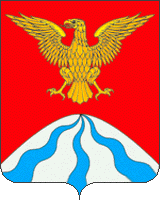 ФИНАНСОВОЕ УПРАВЛЕНИЕАДМИНИСТРАЦИИ МУНИЦИПАЛЬНОГО ОБРАЗОВАНИЯ«ХОЛМ-ЖИРКОВСКИЙ РАЙОН» СМОЛЕНСКОЙ ОБЛАСТИП  Р  И  К  А  Зот  22.12.2023г.                                                                                                 № 55 О внесении изменении в Перечень кодов подвидов (групп) доходов по видам доходов, главными администраторами которых являются органы местного самоуправления муниципального образования «Холм-Жирковский район» Смоленской области и (или) находящиеся в их ведении муниципальные казенные учрежденияВ соответствии с абзацем шестым пункта 9 статьи 20 Бюджетного кодекса Российской Федерации,п р и к а з ы в а ю:1. Внести в Перечень кодов подвидов (групп) доходов по видам доходов, главными администраторами которых являются органы местного самоуправления муниципального образования «Холм-Жирковский район» Смоленской области и (или) находящиеся в их ведении муниципальные казенные учреждения, следующие изменения: 	 строку          заменить строкой		строку          заменить строкой	2.  Настоящий приказ вступает в силу с 1 января 2024 года.		3. Контроль за исполнением настоящего приказа возложить на начальника
бюджетного отдела Финансового управления Администрации муниципального образования «Холм-Жирковский район» Смоленской области (Бушуева Н. В.).Заместитель Главы муниципального образования-2 02 29999 05 0011 150Субсидии бюджетам муниципальных районов на разработку генеральных планов, правил землепользования и застройки сельских поселений Смоленской области2 02 29999 05 0011 150Субсидии бюджетам муниципальных районов на разработку и внесение изменений в генеральные планы, правила землепользования и застройки городских и (или) сельских поселений Смоленской области2 02 29999 05 0020 150Субсидии бюджетам муниципальных районов на внесение изменений в генеральные планы, правила землепользования и застройки городских и (или) сельских поселений Смоленской области2 02 29999 05 0020 150Субсидии бюджетам муниципальных районов на возмещение затрат субъектов малого и среднего предпринимательстваначальник Финансового управленияАдминистрации муниципального образования«Холм-Жирковский район» Смоленской областиО. Н. Журавлева